ОПШТИНЕ  РАЖАЊСтрана 989  Број 11       Службени лист општине Ражањ        22.08.2018.г.На основу члана 5. Став 6. Закона о буџетском систему („Сл. Гласник РС“, број 54/09....113/17) и члана 26. Одлуке о буџету општине Ражањ за 2018.годину („Сл.лист Општине Ражањ бр. 11/17) и члана 57. Став 1. Тачка 7. Статута општине Ражањ („Сл.лист Општине Ражањ бр. 5/14-пречишћен текст), Уговора о суфинансирању израде планског документа број 110-122/18-01 од 22.08.2018.године,  Председник општине  Ражањ доносиРЕШЕЊЕО БИЛАНСИРАЊУ НАМЕНСКИХ СРЕДСТАВА ЗА ПОТРЕБЕ ИЗРАДЕ ПЛАНА ДЕТАЉНЕ РЕГУЛАЦИЈЕ ЛИНИЈСКОГ ИНФРАСТРУКТУРНОГ КОРИДОРА ОПШТИНСКИХ ПУТЕВА БРОЈ 139-25 (ОП139-25) И 139-26 (ОП 139-26), ОД СТАРОГ БРАЧИНА ДО КО БУСИЛОВАЦ (ОПШТИНА ПАРАЋИН)IУ члану 4. Посебног дела Одлуке о буџету Општине Ражањ за 2018. годину, у колони 7, у оквиру извора 01-приходи из буџета, билансирају се наменска средства одобрена од Потпредседнице владе-Министарства грађевинарства, саобраћаја и инфраструктуре у  оквиру раздела 3 - Општинска управа, ПРОГРАМ 1 (1101):Урбанизам и просторно планирање, Програмска активност 1101-0001- Просторно и урбанистичко планирање,функција 620-Развој заједнице, економска класификација  515-Нематеријална имовина,у износу од „450.000“ динара, тако да се постојећи износ „0“ замењује износом „450.000“.II	У члану 1. Одлуке о буџету општине Ражањ за 2018.годину, позицију прихода, тачка 4 „трансфери“, економска класификација 733 увећати за „450.000“ динара, тако да се постојећи износ од  „213.773.000 “ мења  износом „214.223.000“.	У члану 2а. Одлуке о буџету општине Ражањ за 2018.годину, у плану прихода за 2018.годину, колона „средства буџета “, класу прихода на позицији 733000-трансфери од других нивоа власти износ „213.773.000“ заменити износом „214.223.000“.III	Овлашћује се Одељење за привреду и финансије-служба буџета да са Управом за трезор Ражањ, спроведе промене из тачке I и II овог решења, и изврши техничке корекције у осталим деловима Одлуке о буџету Општине Ражањ за 2018.годину.IV	Решење доставити: Одељењу за привреду и финансије, Управи за трезор, Начелнику општинске управе општине Ражањ,Скупштинској служби општине Ражањ  и архиви општине Ражањ.Број: 400-339/18-01	ПРЕДСЕДНИКУ Ражњу, 30.08.2018. године					     	          Добрица Стојковић, с.р. Страна 990  Број 11       Службени лист општине Ражањ        22.08.2018.г.САДРЖАЈ:РЕШЕЊЕ О БИЛАНСИРАЊУ НАМЕНСКИХ СРЕДСТАВА ЗА ПОТРЕБЕ ИЗРАДЕ ПЛАНА ДЕТАЉНЕ РЕГУЛАЦИЈЕ ЛИНИЈСКОГ ИНФРАСТРУКТУРНОГ КОРИДОРА ОПШТИНСКИХ ПУТЕВА БРОЈ 139-25 (ОП139-25) И 139-26 (ОП 139-26), ОД СТАРОГ БРАЧИНА ДО КО БУСИЛОВАЦ (ОПШТИНА ПАРАЋИН) ....................................................................................989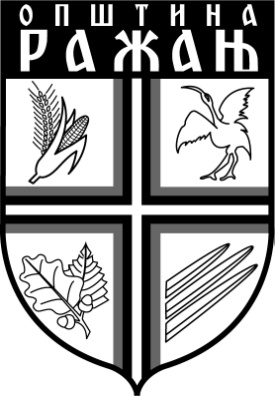 ГОДИНА2018БРОЈ11ИЗДАВАЧСКУПШТИНА ОПШТИНЕ РАЖАЊРЕДАКЦИЈАОпштинска управа општине Ражањ                                                                 РАЖАЊ, 22.08.2018.године                                                                  РАЖАЊ, 22.08.2018.године 